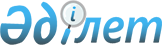 О внесении изменения в решение акима района № 1 от 30 января 2013 года "Об образовании избирательных участков на территории Казталовского района"Решение акима Казталовского района Западно-Казахстанской области от 14 августа 2015 года № 24. Зарегистрировано Департаментом юстиции Западно-Казахстанской области 17 сентября 2015 года № 4039      В соответствии с Конституционным Законом Республики Казахстан от 28 сентября 1995 года "О выборах в Республике Казахстан", Законом Республики Казахстан от 23 января 2001 года "О местном государственном управлении и самоуправлении в Республике Казахстан" и по представлению акима Карасуского сельского округа от 13 августа 2015 года № 87, по согласованию с Казталовской районной избирательной комиссией аким района РЕШИЛ:

      1. Внести в приложение решения акима района от 30 января 2013 года № 1 "Об образовании избирательных участков на территории Казталовского района" (зарегистрированное в Реестре государственной регистрации нормативных правовых актов за № 3192, опубликованное 8 марта 2013 года в газете "Ауыл айнасы") следующее изменение:

      пункт 40 исключить.

      2. Руководителю аппарата акима района (Берденов А.) обеспечить государственную регистрацию данного решения в органах юстиции, его официальное опубликование в информационно-правовой системе "Әділет" и в средствах массовой информации.

      3. Оповестить избирателей об изменении в избирательных участках Казталовского района через средства массовой информации.

      4. Контроль за исполнением настоящего решения возложить на руководителя аппарата акима района А. Берденова.

      5. Настоящее решение вводится в действие со дня первого официального опубликования.



      СОГЛАСОВАНО:
председатель
Казталовской районной
избирательной комиссии
____________Н. Кутхожин
14.08.2015 г.


					© 2012. РГП на ПХВ «Институт законодательства и правовой информации Республики Казахстан» Министерства юстиции Республики Казахстан
				
      Аким района

Н. Беккайыр
